Všeobecne záväzné nariadenie		Číslo : VZN 2/2022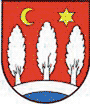 O B E C   Kokšov-Bakšav súlade s § 6 ods. 1 a § 4 ods. 5 písm. a) bod 3 zákona SNR č. 369/1990 Zb. o obecnom zriadení v znení neskorších predpisov (ďalej len „zákon o obecnom zriadení“) v y d á v a   VŠEOBECNE ZÁVÄZNÉ NARIADENIE obce Kokšov-Bakša č. 2/2022   O VYMEDZENÍ MIEST NA UMIESTŇOVANIE VOLEBNÝCH PLAGÁTOV V ČASE VOLEBNEJ KAMPANENávrh tohto všeobecne záväzné nariadenia (VZN)Schválené všeobecne záväzné nariadenie	Mikuláš Hudák	 starosta obceObec Kokšov-Bakša  na základe samostatnej pôsobnosti podľa článku 68 Ústavy Slovenskej republiky a podľa § 6 ods.1 zákona č. 369/1990 Zb. o obecnom zriadení v znení neskorších zmien a doplnkov a § 16 zákona č. 181/2014 Z.z. o volebnej kampani a o zmene a doplnení zákona č. 85/2005 Z.z. o politických stranách a politických hnutiach v znení neskorších predpisov v y d á v a  Všeobecne záväzné nariadenieč. 2/2022O VYMEDZENÍ MIEST NA UMIESTŇOVANIE VOLEBNÝCH PLAGÁTOV V ČASE VOLEBNEJ KAMPANE§ 1Predmet úpravyToto všeobecne záväzné nariadenie (ďalej len „VZN“) o vymedzení miest na umiestňovanie volebných plagátov, prípadne iných nosičov informácií v čase volebnej kampane upravuje postup kandidujúcich politických strán, politických hnutí, koalícii politických stráni, koalícii politických hnutí a kandidátov / ďalej len kandidujúci subjekt/,  pri umiestňovaní volebných plagátov a iných nosičov informácií na verejných priestranstvách v obci v čase volebnej kampane:volieb prezidenta SR,volieb do Národnej rady SR,volieb do Európskeho parlamentu,volieb do orgánov samosprávnych krajov,volieb do orgánov samosprávy obcí.Volebná kampaň na účely tohto zákona je akákoľvek činnosť politickej strany, politického hnutia,  koalície politických strán a politických hnutí a kandidátov, za ktorú sa obvykle platí úhrada, smerujúca k propagácii ich činnosti, cieľov a programu za účelom získania funkcie volenej podľa osobitného predpisu.  Rozumie sa tým činnosť v prospech aj v neprospech subjektov podľa prvej vety / podľa zákona č. 181/2014 Z.z.  o volebnej kampani podľa § 2  ods.1 /§ 2Vyhradenie miest na umiestňovanie volebných plagátovVolebné plagáty na verejných priestranstvách počas volebnej kampane môžu kandidujúce subjekty umiestňovať /vylepiť/ len na miestach na to vyhradených a určených obcou Kokšov-Bakša. Obec Kokšov-Bakša  vyhradzuje na umiestňovanie volebných plagátov tabuľu umiestnenú pri budove Hasičskej zbrojnice,  Kokšov-Bakša 232.§ 3Zabezpečenie zásady rovnosti Každému zaregistrovanému kandidujúcemu subjektu sa vyčlení v zmysle zásady rovnosti na miestach určených na umiestňovanie volebných plagátov rovnako veľká plocha.Veľkosť plochy určí obec hneď po tom, ako sa zverejní počet zaregistrovaných kandidujúcich subjektov.Zaregistrovaný kandidujúci subjekt môže umiestniť volebný plagát len do veľkosti určenej obcou. § 4Podmienky na umiestňovanie volebných plagátovPlochy na miestach, ktoré sú vymedzené v čl. 2  tohto VZN na umiestňovanie volebných plagátov počas volebnej kampane sa kandidujúcim subjektom poskytujú bezplatne. Plocha  vyhradená na umiestňovanie volebných plagátov bude k dispozícii kandidujúcim subjektom až do skončenia volebnej kampane. Umiestňovanie volebných plagátov na vyhradených miestach zabezpečí obec, po ich doručení. Kandidujúci subjekt zodpovedá za obsah umiestňovaných volebných plagátov.Volebné plagáty sa umiestňujú spôsobom nepoškodzujúcim ostatné kandidujúce subjekty. V prípade väčšieho počtu kandidujúcich subjektov je nutné s ohľadom na veľkosť vyhradených  plôch, rešpektovať obmedzené možnosti na vylepovanie volebných plagátov. Politické subjekty sú povinné odstrániť volebné plagáty do 15 dní po skončení volieb. V prípade ich neodstránenia v stanovenej lehote bude tak učinené na náklady príslušnej politickej strany alebo hnutia.§ 5Sankcie1. Ak ide o fyzickú osobu pri nedodržaní VZN môže spáchať priestupok podľa § 46 a § 47 ods. 1 písm. d) zákona č. 372/1990 Zb. o priestupkoch v znení neskorších predpisov.   

2.   Ak ide o fyzickú osobu - podnikateľa alebo právnickú osobu (ktorou je politická strana alebo politické hnutie, ako aj ich koalície), tie spáchajú porušením VZN správny delikt podľa § 27b ods. 1 písm. a) zákona č. 369/1990 Zb. o obecnom zriadení v znení neskorších predpisov. Pri spáchaní tohto správneho deliktu, obec podľa § 27b ods. 2 zákona č. 369/1990 Zb. o obecnom zriadení v znení neskorších predpisov uloží pokutu do 6 638 eur. § 6Záverečné ustanoveniaNadobudnutím účinnosti tohto VZN sa ruší VZN č.4/2006 o volebnej kampani v  obci Kokšov-Bakša.  Toto nariadenie bolo schválené uznesením Obecného zastupiteľstva v Kokšov-Bakši  dňa 15.12.2022, Uznesením č. 14/2022/2 a nadobúda účinnosť 15. dňom od vyvesenia na úradnej tabuli.                                                                                 ..........................................................................	                                                                             	Mikuláš Hudák  				 starosta obce			 Vyvesené na úradnej tabuli:28.11.2022Dátum začiatku lehoty na pripomienkové konanie:29.11.2022Dátum ukončenia pripomienkového konania:11.12.2022Vyhodnotenie pripomienok k návrhu VZN uskutočnené dňa:12.12.2022Na rokovaní obecného zastupiteľstva dňa:14.12.2022Vyhlásené vyvesením na úradnej tabuli obce dňa:15.12.2022VZN nadobúda účinnosť dňom01.01.2023